ДОГОВОР КУПЛИ-ПРОДАЖИ № __15 /635г. Владивосток					  « ______ » ________________2024 г.(фамилия, имя , отчество, должность)действующего на основании: Устава (иное – указать)(фамилия, имя , отчество, должность)действующего на  основании решения арбитражного  суда Приморского края   от 28 июня  2023 г. по делу А51-635/2021, заключили настоящий договор о следующем:1. ПРЕДМЕТ ДОГОВОРА1.1. Покупатель - Победитель торгов (или  в продаже публичным предложением на этапе (с  ДДД  по ДДД), проведенных _____  2024 г. в _____ часов  ____ мин. на площадке (далее- ЭТП) ОАО «Российский аукционный дом» по адресу http://bankruptcy.lot-online.ru/ по продаже имущества должника в деле № А51-635/2021  на основании Протокола результатов торгов  № ___ от  ______, обязуется уплатить за лот № __ на счет Продавца сумму, равную __________ ( _________________________________________ ) рубля ___ коп. Указанная сумма вносится в счет исполнения обязательств по оплате продаваемого на торгах имущества, указанного в п. 1.2. настоящего договора (далее- имущество). Цена имущества установлена сторонами  на основании Протокола результатов торгов  № ___ , от « ____ » ____________ 2023 г.,  (или «Протокола о результатах продажи в электронной форме посредством публичного предложения имущества должника) подписанного сторонами по правилам электронной торговой площадки ОАО «Российский аукционный дом» с учетом внесенного задатка по договору о задатке № ___ от  ________  (согласно Платежного поручения № ___ от ___ ) в размере ______________ рублей 00 коп.Продавец обязуется передать в собственность Покупателя указанное имущество после его полной оплаты в соответствии с условиями торгов, а Покупатель обязуется принять в собственность и уплатить на счет Продавца денежные средства за указанное имущество в порядке и сроки, предусмотренные настоящим договором.1.2. Описание имущества являющегося предметом настоящего договора:1.3. Имущество, являющееся предметом настоящего договора, принадлежит Продавцу на праве собственности, не находится под арестом, является предметом залога по кредитному договору № DA – 50 от 26.07.2017 г. -  ипотека  в  силу закона.. Месторасположение имущества: Приморский край, г. Владивосток, ул. Садгородская, д. 13-а, кв. 2. Покупатель должен подписать представленный ему организатором торгов договор без изменений (полный и безоговорочный акцепт). В соответствии с пунктом 1 статьи 447 ГК РФ договор, если иное не вытекает из его существа, может быть заключен путем проведения торгов. В силу пункта 1 статьи 438 ГК РФ акцептом признаётся ответ лица, которому адресована оферта, о ее принятии. Акцепт должен быть полным и безоговорочным. Ответ о согласии заключить договор на иных условиях, чем предложено в оферте, акцептом не является. Такой ответ признается отказом от акцепта и рассматривается как новая оферта, что прямо предусмотрено статьей 443 ГК РФ.1.4. Обязанность покупателя по оплате имущества считается исполненной с момента поступления всей суммы, указанной в п. 1.1. настоящего договора на счет Продавца. Денежные средства, вырученные от продажи имущества включаются в состав конкурсной массы Продавца, в соответствии с нормами Федерального закона от 26 октября 2002 года N 127-ФЗ «О несостоятельности (банкротстве)».2. ПЕРЕДАЧА ИМУЩЕСТВА И ПЕРЕХОД ПРАВА СОБСТВЕННОСТИ2.1. Передача имущества оформляется актом приема- передачи, и/ или актом приема-передачи соответствующих документов. Передача недвижимого имущества осуществляется по месту его нахождения, а передача движимого имущества и/или  документов - в согласованном с Продавцом месте (в т.ч.  в г. Владивостоке) в течение трех дней после его полной оплаты. Акт приема- передачи является приложением к настоящему договору.2.2. Акт приема-передачи подписывается представителями сторон в 3-х экземплярах, по одному для покупателя, продавца и регистрирующего органа. Риск случайной утраты имущества и/или документов, подтверждающих действительность  переданного права требования, а также бремя содержания имущества переходит от продавца к Покупателю с момента подписания акта приема-передачи.2.3. Покупатель в достаточной мере осведомлен о состоянии и качестве и количестве имущества на момент заключения настоящего договора. Дополнительных гарантий на проданное имущество Продавец не дает.2.4. Покупатель обязуется уплатить указанную в п. 1.1. настоящего Договора окончательную сумму не позднее « ___ »  _________ 2024 г. перечислением по реквизитам, указанным в настоящем договоре (или  выставленном  счете), назначение платежа: «Оплата за имущество (Лот № __ ) Цыганкова Артема Алексеевича, по сч. №___,  договор № 15 /635 от  « ___ »  ______ 2024 г. Без НДС.3. РАСТОРЖЕНИЕ ДОГОВОРА3.1. Продавец вправе в одностороннем внесудебном порядке отказаться от исполнения настоящего договора в случае, если Покупатель не перечислит в срок, указанный в  п. _2.4_ настоящего договора денежные средства в полном объеме на счет Продавца, а также в случае отказа или уклонения победителя торгов (а также и последующих участников торгов, в случае, если к ним перешло право на заключение договора на торгах), от подписания Протокола торгов, а также договора купли- продажи по результатам торгов в течение пяти дней с даты получения предложения конкурсного управляющего с приложенным договором купли- продажи (заказным / или ценным  с  описью почтовым отправлением), согласно опубликованным условиям торгов. Отказом или уклонением от подписания договора считается также, если его бумажная версия с подписью Покупателя (на каждой странице), заверенной его печатью и/или файл, подписанный электронной подписью, использованной на настоящих торгах не будет получен Продавцом по истечении 12 календарных дней с момента отправки Покупателю по почтовому адресу из заявки (или договора задатка) и/или по адресу электронной почты, указанной в заявке на торги, даже если заказное почтовое отправление с уведомлением о вручении (а также электронное сообщение) фактически не будет доставлено в указанный адрес (не будет получено) по любым причинам.Покупатель должен самостоятельно доказать уважительность причин, по которым договор им не получен и проявить должную заботу и осмотрительность для получения и подписания договора по результатам торгов.В этом случае договор считается расторгнутым с момента соответствующей публикации об этом конкурсным управляющим (организатором торгов) на http://bankrot.fedresurs.ru/ , почтового уведомления  при этом не отсылается.3.2. В случае расторжения настоящего договора  согласно п. 3.1, стороны обязаны вернуть друг другу полученное по настоящему договору в течении 5 рабочих дней с момента расторжения, при этом задаток, перечисленный ранее по договору о задатке (по неоплаченному лоту, или неподписанному Протоколу торгов и/или договору купли- продажи по лоту) не подлежит возврату в полном объеме, и поступает в конкурсную массу Продавца. При этом Продавец вправе предложить заключить договор купли-продажи участникам торгов, которыми предложена наиболее высокая цена лота (лотов) по сравнению с ценой, предложенной другими участниками торгов, за исключением победителя торгов, согласно предложенным ими ценам на торгах.4. ЗАКЛЮЧИТЕЛЬНЫЕ ПОЛОЖЕНИЯ4.1. Покупатель не вправе передавать свои права из настоящего договора, до момента  его полной оплаты, третьим лицам без письменного согласия Продавца.4.2. Настоящий договор вступает  в силу с момента его подписания.4.3. Любые изменения и дополнения действительны только в письменной форме и являются неотъемлемыми дополнениями к нему с момента их подписания уполномоченными представителями сторон.4.4. Все возможные споры и разногласия, связанные с исполнением настоящего договора, будут разрешаться Сторонами путем переговоров. В случае невозможности разрешения споров и разногласий путем переговоров, они передаются на разрешение арбитражного суда  Приморского края.4.5. Договор составлен в 3-х экземплярах, по одному для покупателя,  продавца и для регистрирующего органа.АДРЕСА И РЕКВИЗИТЫ СТОРОНПриложение 1к договору купли - продажи  № 15 /635 от ____АКТ ПРИЕМА - ПЕРЕДАЧИ Приморский край, г. Владивосток			  « _____ » ________________2023 г.(фамилия, имя , отчество, должность)действующего на основании: Устава (иное – указать)  принял,(фамилия, имя , отчество, должность)передал нижеследующее имущество,  документы (копии и/или оригиналы):АДРЕСА И РЕКВИЗИТЫ СТОРОН ООО «Покупатель», ф/л ООО «Покупатель», ф/л(полное наименование  орг-правовая форма  ю/л, место нахождения, почтовый адрес, либо Ф.И.О. , паспортные данные, сведения) о месте жительства физического лица, ИП, (полное наименование  орг-правовая форма  ю/л, место нахождения, почтовый адрес, либо Ф.И.О. , паспортные данные, сведения) о месте жительства физического лица, ИП, ОГРН _________,  ИНН/КПП ______/ ______, г.  адресОГРН _________,  ИНН/КПП ______/ ______, г.  адресименуемый далее Покупатель  в лице директора (представителя) Ф И Ои финансовый управляющий должника  Цыганкова Артема Алексеевича (дата рождения: 08.05.1983, место рождения: с. Реттиховка Черниговского района Приморского края, СНИЛС 072-648-551 83, ИНН 253702098342, регистрация: 690022 г. Владивосток, ул. Чкалова, 30, кв. 177)(полное наименование  орг-правовая форма  ю/л, место нахождения, почтовый адрес, либо Ф.И.О. , паспортные данные, сведения) о месте жительства физического лица, ИП,именуемый далее  Продавец,  Должник, в лице финансового  управляющего  Моисеенко Геннадия Петровича, (ИНН 253800395255, СНИЛС 06320382828), Ассоциация  МСО ПАУ  (ИНН 7705494552), Номер лотаОписаниеНачальная продажная  цена, руб.1.Лот №1: - квартира, расположенная по адресу: Приморский край, г. Владивосток, ул. Садгородская, д. 13-а, кв. 2, состоящая из 5 жилых комнат, имеющая общую площадь 161,8кв.м., кадастровый номер 25:28:050025:1774 (далее – Имущество)19 440 000,00ПРОДАВЕЦ:Финансовый  управляющий должникаЦыганкова Артема Алексеевича (дата рождения: 08.05.1983, место рождения: с. Реттиховка Черниговского района Приморского края, СНИЛС 072-648-551 83, ИНН 253702098342, регистрация: 690022 г. Владивосток, ул. Чкалова, 30, кв. 177)р/сч. №_________________ в ПАО Дальневосточный  банк  ,  г. Владивосток, к/с 30101810900000000705, БИК 040507705, КПП _______,Адрес: . Владивосток-14 А/Я  66тел. 89025556480e-mail: adebt00@mail.ru 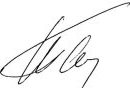 Г.П. МоисеенкоПОКУПАТЕЛЬ:БИК ________________ИНН/КПП ___________ / _____________тел./факс e-mail: ________________________  ООО «Покупатель» ООО «Покупатель»(полное наименование  орг-правовая форма  ю/л, место нахождения, почтовый адрес, либо Ф.И.О. , паспортные данные, сведения) о месте жительства физического лица, ИП, (полное наименование  орг-правовая форма  ю/л, место нахождения, почтовый адрес, либо Ф.И.О. , паспортные данные, сведения) о месте жительства физического лица, ИП, ОГРН _________,  ИНН/КПП ______/ ______, г.  адресОГРН _________,  ИНН/КПП ______/ ______, г.  адресименуемый далее Покупатель  в лице директора (представителя) Ф И Оа  финансовый управляющий должника  Цыганкова Артема Алексеевича (дата рождения: 08.05.1983, место рождения: с. Реттиховка Черниговского района Приморского края, СНИЛС 072-648-551 83, ИНН 253702098342, регистрация: 690022 г. Владивосток, ул. Чкалова, 30, кв. 177)(полное наименование  орг-правовая форма  ю/л, место нахождения, почтовый адрес, либо Ф.И.О. , паспортные данные, сведения) о месте жительства физического лица, ИП,именуемый далее  Продавец, в лице финансового управляющего  Моисеенко Геннадия Петровича, действующего на  основании решения арбитражного  суда Приморского края   от 28 июня  2023 г. по делу А51-635/2021,квартира, расположенная по адресу: Приморский край, г. Владивосток, ул. Садгородская, д. 13-а, кв. 2, состоящая из 5 жилых комнат, имеющая общую площадь 161,8кв.м., кадастровый номер 25:28:050025:1774.ПРОДАВЕЦ:ПЕРЕДАЛ: Финансовый  управляющий должникаЦыганкова Артема Алексеевича (дата рождения: 08.05.1983, место рождения: с. Реттиховка Черниговского района Приморского края, СНИЛС 072-648-551 83, ИНН 253702098342, регистрация: 690022 г. Владивосток, ул. Чкалова, 30, кв. 177)р/сч. №_________________ в ПАО Дальневосточный  банк  ,  г. Владивосток, к/с 30101810900000000705, БИК 040507705, КПП _______,Адрес: . Владивосток-14 А/Я  66тел. 89025556480e-mail: adebt00@mail.ru Г.П. МоисеенкоПОКУПАТЕЛЬ:ПРИНЯЛ:БИК ________________ИНН/КПП ___________ / _____________тел./факс e-mail: ________________________ 